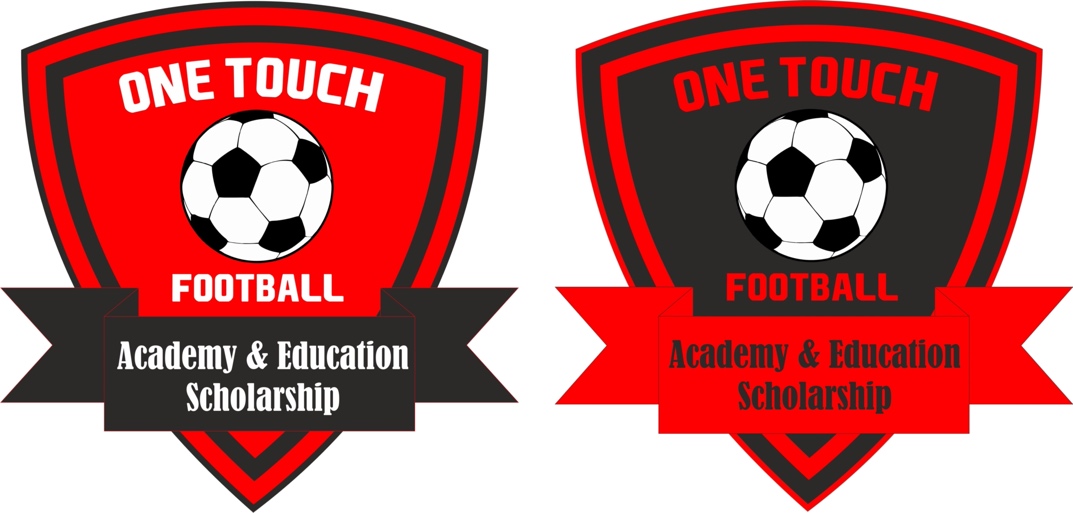 16+ One Touch Football Academy & Educational ScholarshipJob DescriptionJOB TITLE:Education Lead/ Sports Tutor & Football Coach  RESPONSIBLE TO:Academy Director SALARY:START DATE:			Dependant on experience and qualifications 1st September 2022ABOUTFounded in 2017, The 16+ One Touch Football Academy & Educational Scholarship programme offers the perfect learning environment for 16-18 years old to learn and play a sport they love. Based in Peterborough at Netherton Utd FC, PE3 9ES the Academy is passionate about providing opportunities for young adults to not only gain qualifications whilst playing football but seeking pathways post education in finding a career they will excel and enjoy.  OUR MISSION:To create a positive learning environment both on and off the pitch, whilst being competitive, respectful and encouraging students to become the best version of themselves. JOB BACKGROUND:16+ Football Academy & Educational Scholarship are seeking to recruit an enthusiastic, experienced, passionate and self-motivated individual to fulfil the role of Education Tutor and for the right candidate Education Lead. The scope for career progression in this role is huge and the desired candidate should want to progress in both their personal and career development whilst delivering a high level of education. We welcome and encourage newly qualified teachers to apply alongside experienced teachers. There will be opportunities to coach also. You will be working in a football club environment, utilising the use of the facilities we have sole use of from Monday to Thursday. You will have the opportunity to demonstrate an  outstanding teaching to our NCFE /BTEC students who are studying at our Football Academy & Educational Scholarship in Peterborough.You will be expected to plan and deliver engaging lessons in the classroom and sporting field. In addition, you will be responsible for assessing learner’s work in accordance with the awarding body guidelines.JOB PURPOSE:To deliver outstanding courses which meet learner needs, use a range of diverse teaching and learning strategies, allow learners to access a comprehensive range of resources and provide comprehensive assessment opportunities.To complete and maintain effective data in relation to learners including, attendance, individual learner targets, progression, achievement and destination.To maximise learner recruitment, retention and success through the provision of an outstanding educational experience which enables learners to maximise their potential.To be responsible for a course (s) of study and learner outcomes.To facilitate the best learning environment to maximise the learner experience.KEY DUTIES AND RESPONSIBILITIES:To effectively plan and prepare in a timely manner and teach on a range of courses, to mark and assess students' work including portfolio-based assessments and examinations.Planning of schemes of work, lesson and assessment plans, where appropriate and ensuring schemes of work incorporate Equality & Diversity, English, Maths, Differentiation (support, stretch & challenge), Safeguarding, World of Work/Employability, Information & Learning Technologies and wider learning.Provide effective teaching, learning and assessment as appropriate, ensuring resource material and teaching is of a high quality and reflects best practice as measured by retention, attendance, success rates, grades and value added.Participate in the recruitment of new learners which includes promoting, interviewing, enrolment and induction.Deliver a wide range of lessons including study programme specific, tutorial (PDPW), enrichment, careers/employability, and progression.Promote the importance of embedding Maths and English through on-going marking and assessment of maths and English during the programme of study.To be responsible for a course / class (s) of study and be the key contact for specified courses for the Awarding body.Provide on-going assessment and feedback to learners by setting and marking work which is both relevant and appropriate to the programme of study ensuring learners are prepared for exams and assessments.To ensure the local environment, classrooms and learning hubs are maintained to a satisfactory level, ensuring that notice boards and displays are kept up-to-date and any defaults with equipment or furniture are reported promptly to management.Maintain accurate and detailed student records including registers, target grades, destination data, monitoring and reviewing progress and producing reports and references.To carry out the Internal Verification/Moderation duties as required, overseeing IV procedures and facilitating external verifier visits.To ensure that the verification processes meet the requirements of external moderation.Contribute to enrichment programmes for learners.Contribute to the maintenance of an effective, efficient and professional learning environment.Participate in parents’ evenings, open evenings/days, learner recruitment, learner events, award events, conferences and other marketing events.To supervise student visits and work placement programmes where appropriate.Participate in course teams and other staff meetings and contribute to the management and development of learning/curriculum programmes ensuring the delivery of cost effective and efficient programmes.Liaise and work closely with the respective learning mentors to maintain / promote positive achievement, wellbeing, and engagement.To develop and build effective relationships with students on a course of study. Network with possible groups to support and be involved with community programme.To be flexible in undertaking a variety of roles when the academic year has concluded in June each year. GENERIC REQUIREMENTS:To be committed to the safeguarding and wellbeing of learners.To comply with the requirements of the football academy & educational scholarship wider Equality & Diversity Policy and promote equality & diversity at all times.To comply with the requirements of the Health and Safety at Work Act 1974 and fulfil your duties in accordance with the foundations Health & Safety Policy and procedures.To undertake risk assessments and comply with the organisation's risk management audit requirements.Be committed to personal professional/vocational development and participate in the college’s appraisal process and training and development activities as required.To undertake such other duties that may be reasonably required by the Academy Director REQUIREMENTS TO CARRY OUT JOB:Essential or desirable requirement – please indicate against each headingEDQualifications/education required:Relevant Sports DegreeETeaching Qualification (AET,QTS, QTLS, PGCE etc)EUEFA B / FA Youth Module 3 or AboveDLevel 2 Coaching / Fitness Qualification/sDSafeguarding QualificationEFirst Aid QualificationEAssessors QualificationsDExperience Required:Teaching (preferrable 2 years’ experience)EWorking with young people in educationEDBS CheckEClean Driving LicenseE